St Helen’s ChuRCH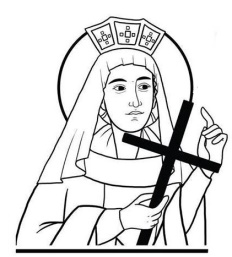 Watford WD24 6NJ01923 223175watfordnorth@rcdow.org.ukParish Priest: Father Peter Shekeltonpetershekelton@rcdow.org.ukDeacon: Liam Lynchwww.rcdow.org.uk/watfordnorthfacebook.com/sthelenswatfordinstagram.com/sthelenswatford twitter.com/sthelenswatfordPARISH COMMUNICATIONSunday 09.00 Mass is LIVE streamed via Facebook facebook.com/sthelenswatfordInstagraminstagram.com/sthelenswatfordTwitter twitter.com/sthelenswatfordGo to St Helen’s Church Web Page for the Newsletterhttps://parish.rcdow.org.uk/watfordnorth/WATFORD REFUGEE PARTNERSHIPHave a real need for volunteers to help in their Fostering Services and volunteers are also wanted to help with a local Climate Awareness/lobby group. Contact Jeff by email pratleybj@yahoo.com or 07771346872.NEWMAN SOCIETY Are having a Zoom Talk on Sunday 11th April at 8pm by Nicholas Hanrahan who is the Community Outreach Officer on The Jesuit Refugee Service. If you are interested in joining this talk then contact Jeff who can provide you with the link. His email is  pratleybj@yahoo.com or phone him 07771346872 “WALK WITH HOPE”The Irish Chaplaincy in London have organised a walk in London to promote the work they do. It will take place on 21/04/21 between Quex Rd Church in Kilburn and the Irish Embassy. Groups of 6 are invited to join and walk the 9 miles. There will be ‘stopping points’ along the way for prayers. To sign up please email pat.gaffney@irishchaplaincy.ork.ukOr use this linkhttps://www.irishchaplaincy.org.uk/archives/event/walk-with-hope“Let Us Dream”Is a book in which Pope Francis explores what the pandemic can teach us about how to handle upheaval of any kind, whether in our lives or the world at large. The books cost £12 each and are available from the Repository. Please put your money in one of the “Repository Purchases” envelopes.   sunday11th April 2021DIVINE MERCY SUNDAYMASS INTENTIONS FOR HOLY WEEKSat 10th  	09.00-09.50 Confessions / Adoration / Benediction          		10.00 Yolanda Nielson R.I.P    		18.00 Mary Mc Kassey (Sick)Sun 11th  	09.00 Arokiasamy family (Intentions)                 	11.00 Liam O Shea R.I.P18.00 Patrica Finucane (Sick)                  Mon 12th 	---------------------------------------------Tues 13th 	Ken Holt R.I.PWed 14th 	Eamon O Brien (Sick)Thurs 15th	Bernadette & Sarah Pearce R.I.PFri 16th 	Denzal Galstaun R.I.PSat 17th 	09.00-09.50 Confessions / Adoration / Benediction		10.00 Philomena Mc Cairon R.I.P           	18.00  Jack Murtagh R.I.PSun 18th 	09.00 Jenny Morris (Sick)                  11.00 Danielle & Philippe Ng Se Cheong R.I.P18.00 Bridie O Shea________________________________________________________BAPTISMSAt this present time Baptisms have been suspended due to the COVID restrictions. It is hoped that Baptisms will be allowed from the week commencing 17/05/2021. When we get the go ahead, we will contact those who have registered.JOB ADVERT: ‘CATHOLIC ETHOS ADVOCATE’The Trustees of St Elizabeth’s, Much Hadham Hertfordshire SG10 6EW are creating a new post to further,  celebrate and promote the distinctive Catholic identity and ethos of the Centre. St Elizabeth’s is a long established charity providing education, care and medical support on a 52-week basis of up to 200 people of all ages with learning disabilities and other complex medical needs. To apply and to find out more information about St Elizabeth’s, please visit their website: www.stelizabeths.org.uk or email recruitment@stelizabeths.org.uk. REPOSITORYIs being restocked with First Holy Communion and Confirmation cards etc. If you would like to buy something then please use one of the “Repository Purchases” envelopes and pop it through the Presbytery letterbox with your money.  